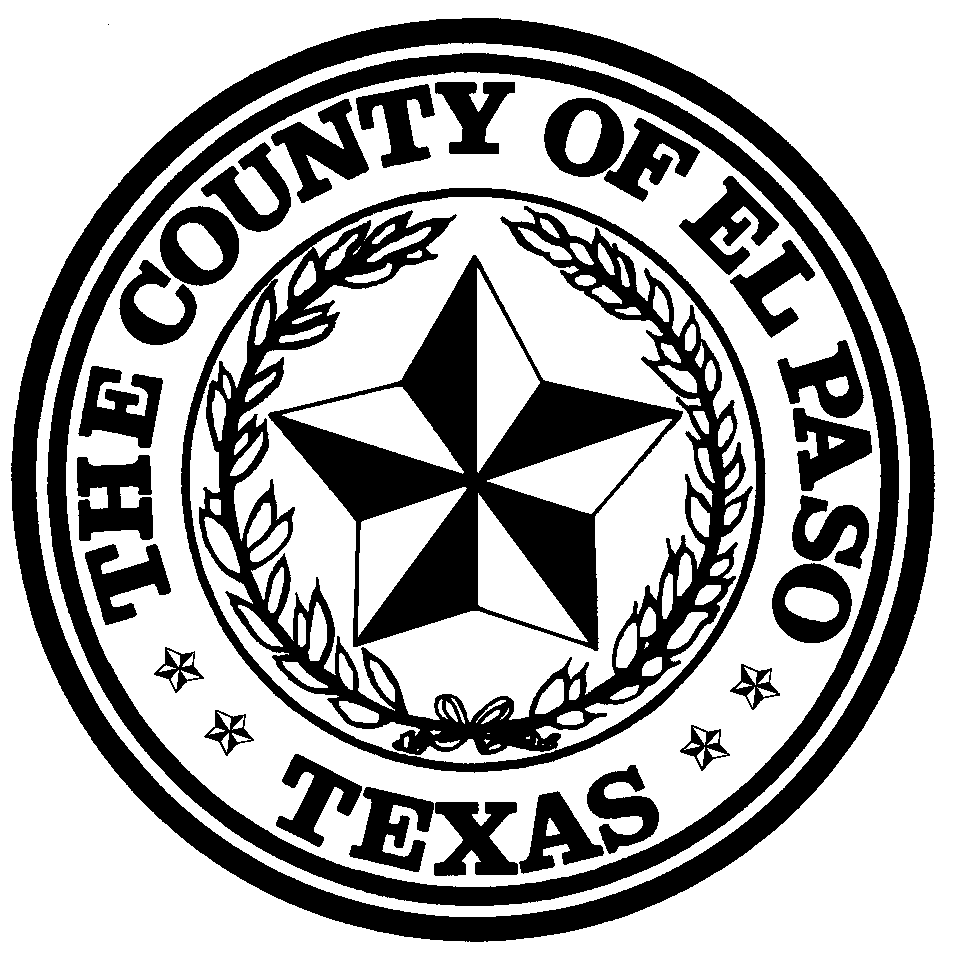 County of El Paso Purchasing Department	800 E. Overland Room 300	El Paso, Texas 79901		(915) 546-2048 / Fax: (915) 546-8180www.epcounty.comADDENDUM 1To:		All Interested ProposersFrom:		Lucy Balderama, Inventory Bid Technician	Date:		November 26, 2013Subject:	BID# 13-068, County of El Paso Courthouse Domestic Water Plumbing UpgradeThis addendum has been issued to notify the vendors of the following changes:Deadline for questions has been extended for January 3, 2013 at 12:00 noon.The bid opening date has been extended to January 9, 2013 at 2:00 p.m.